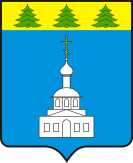 АДМИНИСТРАЦИЯ ЗНАМЕНСКОГО РАЙОНА ОРЛОВСКОЙ ОБЛАСТИПОСТАНОВЛЕНИЕ02 ноября 2022 года                                                                      № 419       с. ЗнаменскоеО внесении изменения в постановлениеАдминистрации Знаменского    района Орловской области от   08         ноября  2017 года №  393      «Об утверждении муниципальной  Программы «Развитие системы комплексной  безопасности   в Знаменском районе Орловской области»           В целях эффективного использования бюджетных ассигнований бюджета Знаменского муниципального района, Администрация Знаменского района Орловской областиПОСТАНОВЛЯЕТ:	  1. Внести изменения в постановление Администрации Знаменского района Орловской области от 08 ноября 2017 года № 393 «Об утверждении муниципальной программы «Развитие системы комплексной безопасности в Знаменском районе Орловской области», изложив приложение к постановлению в новой редакции согласно приложению.            2. Финансовому отделу Администрации Знаменского района Орловской области (А.Е. Белякова) внести соответствующие изменения в бюджетную роспись Знаменского муниципального района и подготовить предложения о внесении изменений в решение Знаменского районного Совета народных депутатов Орловской области от 27 декабря 2021 года №04-04-РС «О бюджете Знаменского муниципального района Орловской области на 2022 год и на плановый период 2023–2024 годов».            3. Отделу бухгалтерского учета и отчетности Администрации Знаменского района Орловской области (А.Н. Глухова) внести в установленном порядке изменения в смету расходов учреждения.           4. Директору МКУ «ЕДДС, служба ЭТО Знаменского района Орловской области»  (Т.Ю. Лукьянчиковой) предоставить электронную версию настоящего постановления в отдел организационно-кадровой работы и делопроизводства (А.С. Борисенко) для размещения  на официальном сайте Администрации Знаменского района Орловской области в сети Интернет.5. Контроль за исполнением настоящего постановления оставляю за собой.   И.о. главы Администрации   Знаменского района                                                                  А.А. Басов 